Welcome to Zion!
Guests please record your attendance on a pink pad in the pew rack and let us know how we can be of service to you.  Holy Communion at ZionThe Lord’s Supper is celebrated at this congregation as Jesus has given it. As he says, our Lord gives into our mouths not only bread and wine but his very body and blood to eat and to drink for the forgiveness of sins and to strengthen our union with him and with one another. Our Lord invites to his table those who trust his words, repent of all sin, and set aside any refusal to forgive and love as he forgives and loves us, that they may show forth his death until he comes. All communicants need to register in the narthex prior to the service.Because those who eat and drink our Lord’s body and blood unworthily do so to their great harm and because Holy Communion is a confession of the faith which is confessed at this altar, any who are not yet instructed, in doubt, or who hold a confession differing from that of this congregation and The Lutheran Church—Missouri Synod, are asked not to commune until they are able to speak with our pastor first.  He is happy to visit with you about the Christian faith and how to receive the Lord’s Supper for your good and for the good of others. Those not communing are invited to come to the altar, cross your arms in front of you, and bow your head to receive a pastoral blessing. Preaching of Repentance and Forgiveness of Sins Makes Us PureThe risen Lord Jesus taught His disciples “that the Christ should suffer and on the third day rise from the dead” and “that repentance for the forgiveness of sins should be proclaimed in his name to all nations” (Luke 24:46–47). Therefore, St. Peter preaches repentance and forgiveness to the people of Jerusalem. As he proclaims that Jesus fulfilled all that “God foretold by the mouth of all the prophets” (Acts 3:18), he also convicts the people of their sin, because they “delivered over and denied” this Lord Jesus and “killed the Author of life.” Yet God “glorified his servant Jesus” and raised Him from the dead (Acts 3:13–15). St. Peter calls the people to repent, so that their “sins may be blotted out, that times of refreshing may come from the presence of the Lord” (Acts 3:19–20). Through this forgiveness of sins and by faith in this forgiveness, the Father shows His love for us in order that “we should be called children of God; and so we are” (1 John 3:1). Thus, we hope in Him and are made pure even “as he is pure,” because “he appeared in order to take away sins, and in him there is no sin” (1 John 3:3, 5).ZIONLUTHERANCHURCH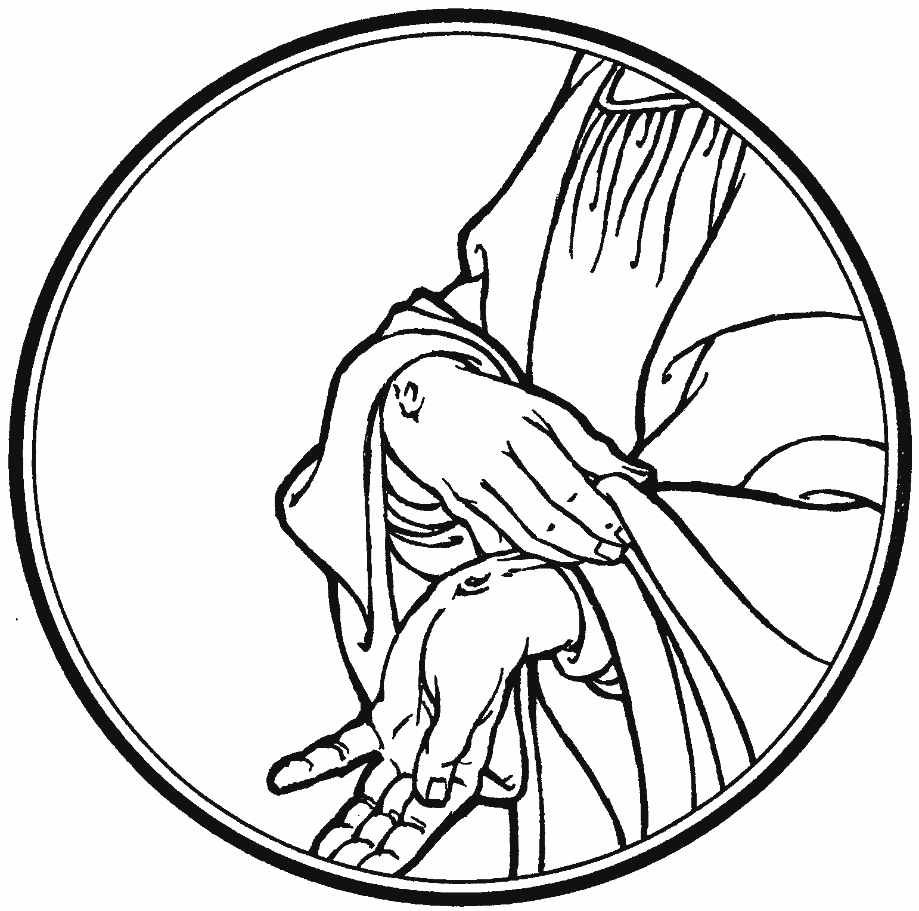 KEARNEY, NEBRASKAPrayers for Our MembersPrayers for Our MembersPrayers for Our MembersMarc & Lyn HoffmanAwaiting AdoptionAwaiting AdoptionAmy Hodgson, Ashli Florang, Jade Florang Amy Nuttelman,  Keri HansenExpectant mothersExpectant mothersJudy AhrensHealingHealingVaughn AlbrechtHealingHealingTom AltwineHealingHealingElaine Buss (Cambridge Court)HealingHealingPat Flodine (Cambridge Court)HealingHealingVi FoxHealingHealingVerleen GentryHealingHealingRuby HatfieldHealingHealingBryceton HerreraHospitalizedHospitalizedCarol HerronHealingHealingBernard Kuhl HospitalizedHospitalizedLavonne Peterson HealingHealingJane SchmidHealingHealingCarolyn WestmanHealingHealingMerle WuehlerHealingHealingKim VosCancerCancerBrienne SplittgerberLaw EnforcementLaw EnforcementPrayers for Our Members’ Family & FriendsPrayers for Our Members’ Family & FriendsPrayers for Our Members’ Family & FriendsGeorge Gaunt ( Pastor & Carol’s grandchild)George Gaunt ( Pastor & Carol’s grandchild)Baptism Family of Ione Wollberg (Andy’s mother)Family of Ione Wollberg (Andy’s mother)GriefWill Brennemann (Jami Helmbrecht’s father)Will Brennemann (Jami Helmbrecht’s father)Memory CareDon Berg (Evelyn Heiden’s brother)Don Berg (Evelyn Heiden’s brother)HealingSherry Campbell (Judy Ahren’s cousin)Sherry Campbell (Judy Ahren’s cousin)HealingJeweldine Gaibler (Joyce Hartman’s mother)Jeweldine Gaibler (Joyce Hartman’s mother)HealingLois Hanson (Pastor Hanson’s wife)Lois Hanson (Pastor Hanson’s wife)HealingNorman Hockemeier (Ken’s father)Norman Hockemeier (Ken’s father)HealingRoger Hoffman (Marc’s father)Roger Hoffman (Marc’s father)HealingMiles Margritz (Wanda Glanzer’s nephew)Miles Margritz (Wanda Glanzer’s nephew)HealingHoward Quandt (Helmbrecht’s Brother-in-law)Howard Quandt (Helmbrecht’s Brother-in-law)HealingJon Rodriguez (Matt Hodgson’s friend)Jon Rodriguez (Matt Hodgson’s friend)HealingAshli Tolle ( Todd Willers’ friend)Ashli Tolle ( Todd Willers’ friend)HealingBetty Wilken (Carol Florang’s mother)Betty Wilken (Carol Florang’s mother)HealingPatty Ellis (Fran Junge’s sister)Patty Ellis (Fran Junge’s sister)CancerMarcella Esslinger (Marilyn Fuqua’s sister)Marcella Esslinger (Marilyn Fuqua’s sister)CancerBarb Gillion (Shirley Helmbrecht’s friend)Barb Gillion (Shirley Helmbrecht’s friend)CancerCarol Haubold (Don Helmbrecht’s sister)Carol Haubold (Don Helmbrecht’s sister)CancerMargarete Huebner (Marion Allwardt’s sister)Margarete Huebner (Marion Allwardt’s sister)CancerRon Koch (Pam Uhlir’s cousin)Ron Koch (Pam Uhlir’s cousin)CancerSharon Mulhair ( Pam Uhlir’s cousin)Sharon Mulhair ( Pam Uhlir’s cousin)CancerErnie North (Michelle Milsap’s father)Ernie North (Michelle Milsap’s father)HealingDonna Peterson (Lavonne Peterson’s cousin)Donna Peterson (Lavonne Peterson’s cousin)CancerChristiana Rieker (Lonna Gronewoller’s cousin)Christiana Rieker (Lonna Gronewoller’s cousin)CancerTyrone Uhlir(Pam’s nephew)Tyrone Uhlir(Pam’s nephew)CancerRev. James, Rev. Trump, Rev. ClausingRev. James, Rev. Trump, Rev. ClausingMissionariesKyle Melroy, John Christensen, Trent MacKley, Scott CattersonKyle Melroy, John Christensen, Trent MacKley, Scott CattersonMilitaryDivine ServiceDivine ServiceDivine ServiceDivine ServiceDivine ServiceDivine ServiceDivine ServiceDivine ServiceDivine ServiceDivine ServiceDivine ServiceDivine ServiceSetting OneSetting OneSetting OneSetting OneSetting OneSetting OneSetting OneSetting OneSetting OneSetting OneSetting OneSetting OnePreparationPreparationPreparationPreparationPreparationPreparationPreparationPreparationPreparationPreparationPreparationOpening HymnOpening HymnOpening HymnOpening HymnOpening HymnOpening Hymn          #464          #464          #464          #464          #464          #464Confession and AbsolutionConfession and AbsolutionConfession and AbsolutionConfession and AbsolutionConfession and AbsolutionConfession and AbsolutionConfession and AbsolutionConfession and AbsolutionConfession and AbsolutionConfession and Absolution p.151 p.151Service of the WordService of the WordService of the WordService of the WordService of the WordService of the WordService of the WordService of the WordService of the WordService of the WordService of the WordService of the WordIntroitIntroitIntroitIntroitIntroitIntroitIntroitBulletin InsertBulletin InsertBulletin InsertBulletin InsertBulletin InsertKyrieKyrieKyrieKyrieKyrieKyrieKyrieKyrie p. 152 p. 152 p. 152 p. 152Hymn of PraiseHymn of PraiseHymn of PraiseHymn of PraiseHymn of PraiseHymn of PraiseHymn of PraiseHymn of Praisep. 155p. 155p. 155p. 155SalutationSalutationSalutationSalutationSalutationSalutationSalutationSalutationp. 156p. 156p. 156p. 156Collect of the DayCollect of the DayCollect of the DayCollect of the DayCollect of the DayCollect of the DayCollect of the DayBulletin InsertBulletin InsertBulletin InsertBulletin InsertBulletin InsertResponseResponseResponseResponseResponseResponseResponseResponsep. 156p. 156p. 156p. 156First ReadingActs 3:11-21Acts 3:11-21Acts 3:11-21Acts 3:11-21Acts 3:11-21Acts 3:11-21Acts 3:11-21Acts 3:11-21Acts 3:11-21Acts 3:11-21Acts 3:11-21Gradual HymnGradual HymnBulletin InsertBulletin InsertBulletin InsertBulletin InsertBulletin InsertBulletin InsertBulletin InsertBulletin InsertBulletin InsertBulletin InsertEpistle 1 John 3:1-71 John 3:1-71 John 3:1-71 John 3:1-71 John 3:1-71 John 3:1-71 John 3:1-71 John 3:1-71 John 3:1-71 John 3:1-71 John 3:1-7Alleluia and VerseAlleluia and VerseAlleluia and VerseAlleluia and VerseAlleluia and VerseAlleluia and Versep. 156p. 156p. 156p. 156p. 156p. 156Holy GospelHoly GospelLuke 24:36-49Luke 24:36-49Luke 24:36-49Luke 24:36-49Luke 24:36-49Luke 24:36-49Luke 24:36-49Luke 24:36-49Luke 24:36-49Luke 24:36-49Gospel ResponseGospel ResponseGospel ResponseGospel ResponseGospel Responsep. 157p. 157p. 157p. 157p. 157p. 157p. 157Hymn of the DayHymn of the DayHymn of the Day#483#483#483#483#483#483#483#483#483SermonSermonSermonSermonSermonSermonSermonSermonNicene CreedNicene CreedNicene CreedNicene CreedNicene CreedNicene CreedNicene CreedNicene Creedp.157p.157p.157p.157Prayer of the ChurchPrayer of the ChurchPrayer of the ChurchPrayer of the ChurchPrayer of the ChurchPrayer of the ChurchPrayer of the ChurchPrayer of the Churchp. 193p. 193p. 193p. 193Sharing of the PeaceSharing of the PeaceSharing of the PeaceSharing of the PeaceSharing of the PeaceSharing of the PeaceSharing of the PeaceSharing of the PeaceGathering of the OfferingGathering of the OfferingGathering of the OfferingGathering of the OfferingGathering of the OfferingGathering of the OfferingGathering of the OfferingGathering of the OfferingOffertoryOffertoryOffertoryOffertoryp. 159p. 159p. 159p. 159p. 159p. 159p. 159p. 159Service of the SacramentService of the SacramentService of the SacramentService of the SacramentService of the SacramentService of the SacramentService of the SacramentService of the SacramentService of the SacramentService of the SacramentService of the SacramentService of the SacramentPrefacePrefacePrefacePrefacePrefacePrefacePrefacePrefacePrefacep. 160p. 160p. 160SanctusSanctusSanctusSanctusSanctusSanctusSanctusSanctusSanctusp. 161p. 161p. 161Prayer of ThanksgivingPrayer of ThanksgivingPrayer of ThanksgivingPrayer of ThanksgivingPrayer of ThanksgivingPrayer of ThanksgivingPrayer of ThanksgivingPrayer of ThanksgivingPrayer of Thanksgiving161161161Lord’s PrayerLord’s PrayerLord’s PrayerLord’s PrayerLord’s PrayerLord’s PrayerLord’s PrayerLord’s PrayerLord’s Prayerp. 162p. 162p. 162The Words of Our LordThe Words of Our LordThe Words of Our LordThe Words of Our LordThe Words of Our LordThe Words of Our LordThe Words of Our LordThe Words of Our LordThe Words of Our Lordp. 162p. 162p. 162Pax DominiPax DominiPax DominiPax DominiPax DominiPax DominiPax DominiPax DominiPax Dominip. 163p. 163p. 163Agnus DeiAgnus DeiAgnus DeiAgnus DeiAgnus DeiAgnus DeiAgnus DeiAgnus DeiAgnus Deip. 163p. 163p. 163Distribution      #634, #465, #642, #484Distribution      #634, #465, #642, #484Distribution      #634, #465, #642, #484Distribution      #634, #465, #642, #484Distribution      #634, #465, #642, #484Distribution      #634, #465, #642, #484Distribution      #634, #465, #642, #484Distribution      #634, #465, #642, #484Distribution      #634, #465, #642, #484Distribution      #634, #465, #642, #484Distribution      #634, #465, #642, #484Distribution      #634, #465, #642, #484Post –Communion CanticlePost –Communion CanticlePost –Communion CanticlePost –Communion CanticlePost –Communion CanticlePost –Communion CanticlePost –Communion CanticlePost –Communion Canticlep. 164p. 164p. 164p. 164Post-Communion CollectPost-Communion CollectPost-Communion CollectPost-Communion CollectPost-Communion CollectPost-Communion CollectPost-Communion CollectPost-Communion CollectPost-Communion Collectp. 166p. 166p. 166BenedictionBenedictionBenedictionBenedictionBenedictionBenedictionBenedictionBenedictionBenedictionp. 166p. 166p. 166Closing HymnClosing HymnClosing HymnClosing HymnClosing HymnClosing HymnClosing HymnClosing HymnClosing Hymn#700#700#700Sun04/159:00a10:15a10:15aBirthdaysDivine ServiceSunday SchoolBible Study---Mon04/1612:00pBirthdaysSenior CitizensCade BurrellTues04/171:30p7:00pBirthdaysSleeping MatsChurch CouncilWed04/188:25a5:450pBirthdaysChapelMidweek---Thurs04/197:00pBirthdaysMen’s Bible StudyGabe HansenFri04/20BirthdaysMichelle ClarkBrienne SplittgerberBecky ThorntonSat04/215:00pBirthdaysDivine ServicePat FlodineSun04/229:00a10:1510:15aDivine ServiceSunday SchoolBible Study/Voters Mtg.